ЛАБОРАТОРНАЯ РАБОТАРабота. Исследование зависимости вязкости растворов полимеров от концентрацииЦель работы: провести исследование зависимости вязкости полимера от его концентрации при постоянной температуре, проверить применимость урав- нения Эйнштейна к данной системе.Приборы и реактивы: капиллярный вискозиметр ВПЖ-2 или Оствальда, водные растворы поливинилового спирта, набор посуды для приготовления растворов.Выполнение работы. При работе с вискозиметром необходимо соблю- дать особую осторожность. Перед началом работы следует внимательно ос- мотреть вискозиметр и всю стеклянную посуду, они не должны быть надбиты- ми или треснувшими.Тщательно промывают вискозиметр дистиллированной водой. Первоначально измеряют время истечения растворителя, а затем приготовленных растворов. Измерения времени истечения следует проводить в порядке возрастания концентрации растворов. В данном случае после очеред- ного опыта вискозиметр можно не мыть. Время истечения каждого раствора фиксируют 3÷4 раза.Для исследуемых растворов по концентрации рассчитывают объемную долю дисперсной фазы ϕi, Объемная доля определяется как отношение объема дисперсной фазы Vд.ф. к объему дисперсной системы Vд.с.. Значение Vд.ф. опре- деляется как: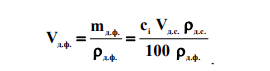 Для водных растворов ρд.с. 1, поэтому в данном случае: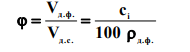 где сi – концентрация раствора полимера, мас. %, ρд.ф. – плотность дисперсной фазы. Рассчитывают величины вязкости исследуемых систем η и  удельную вязкость ηуд. Экспериментальные и расчетные данные сводят в таблицу:       По результатам расчетов строят графики зависимости η = f(φ) и (или) ηуд= f(φ), на основании которых делают вывод о применимости уравнения Эйн- штейна к изучаемой системе.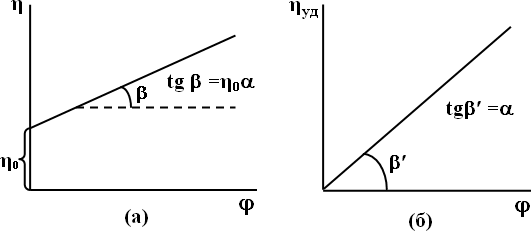 Рис. 1. Зависимость динамической (а) и удельной (б) вязкости от объемной доли дисперсной фазы для систем, подчиняющихся уравнению Эйнштейна№Объем раствораполимера, млОбъем раство-рителя, млКонцентрация раствора сi, мас. %Объемная долядисперсной фазы φВремя истечения τ, сη, Па сηуд